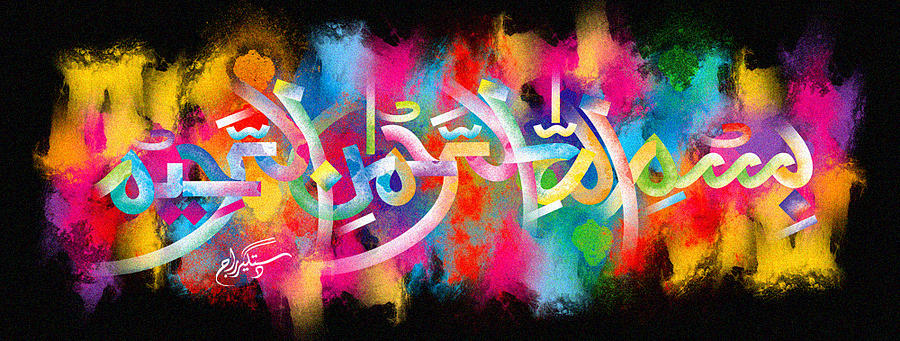 The Miracle Guava of 2ND November 2015The Exclusive Islamic Miracle Photographs of Dr Umar Elahi AzamTuesday 2nd November 2015Manchester, UKIntroductionThe Name of Allah , on one marking, could be read one way and the name of Muhammad   could be read the other way.  There was also a marking of the Name of Allah  as a bold impression around the rounded end of the guava. 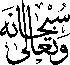 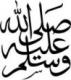 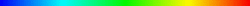 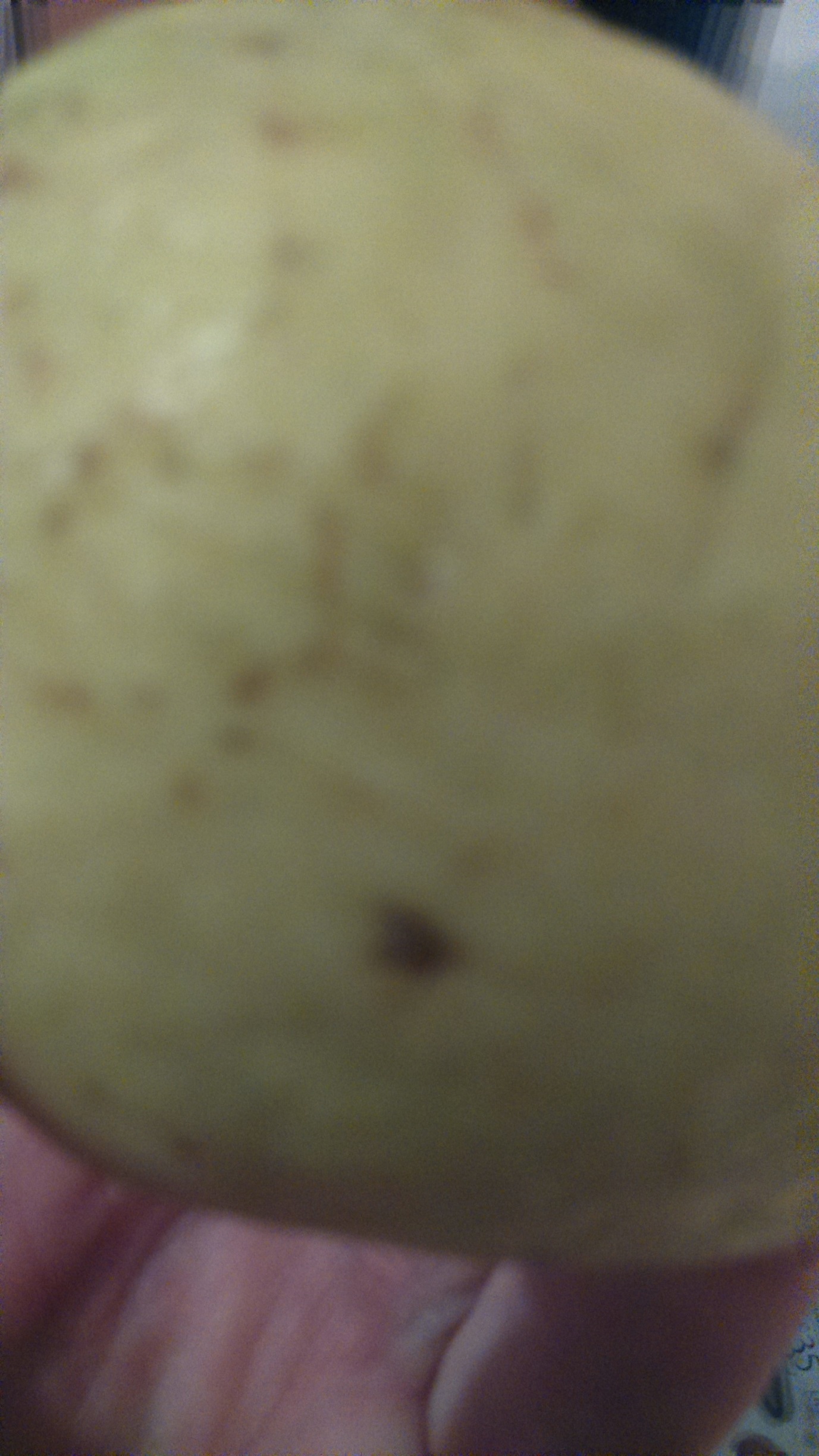 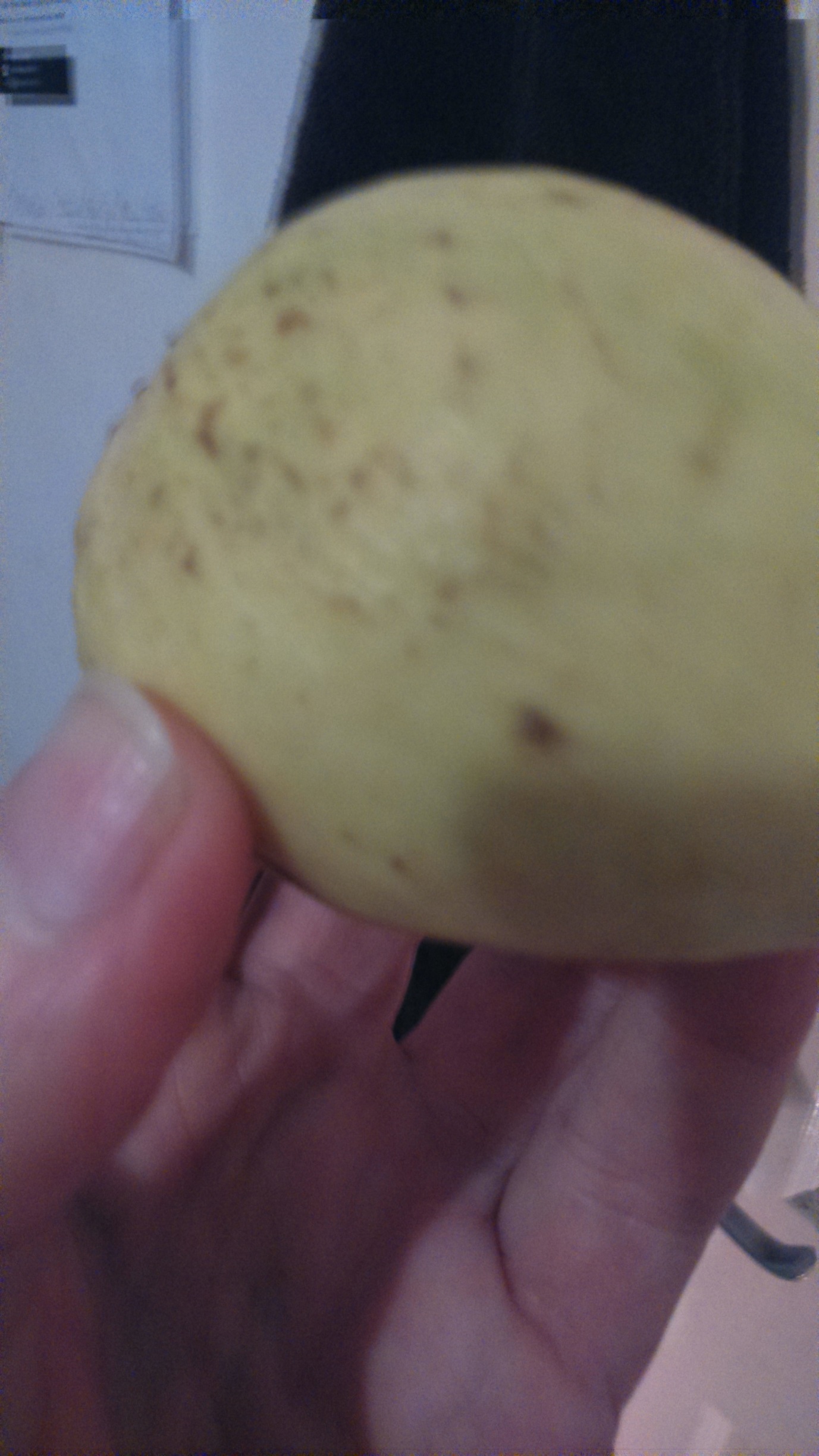 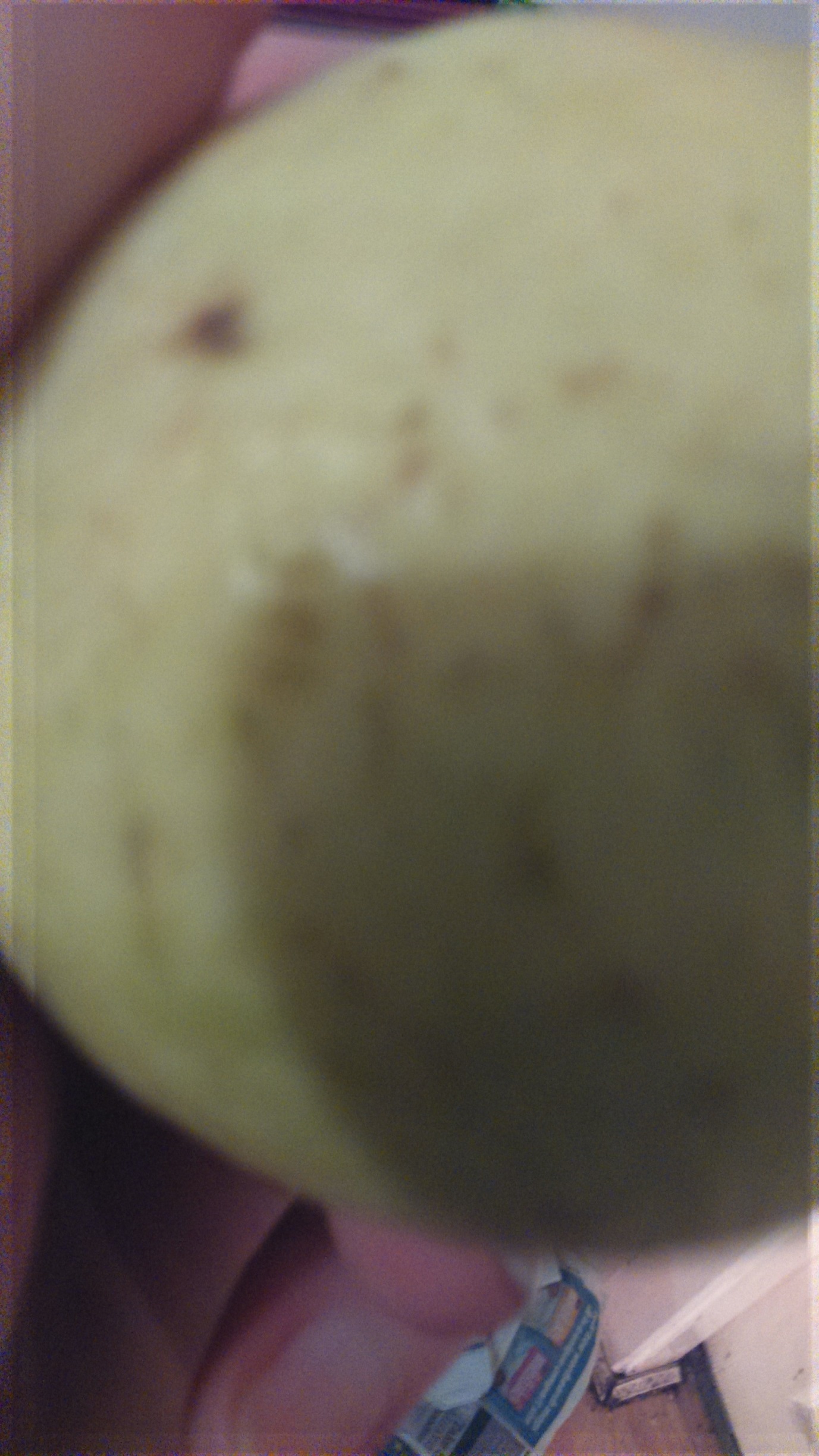 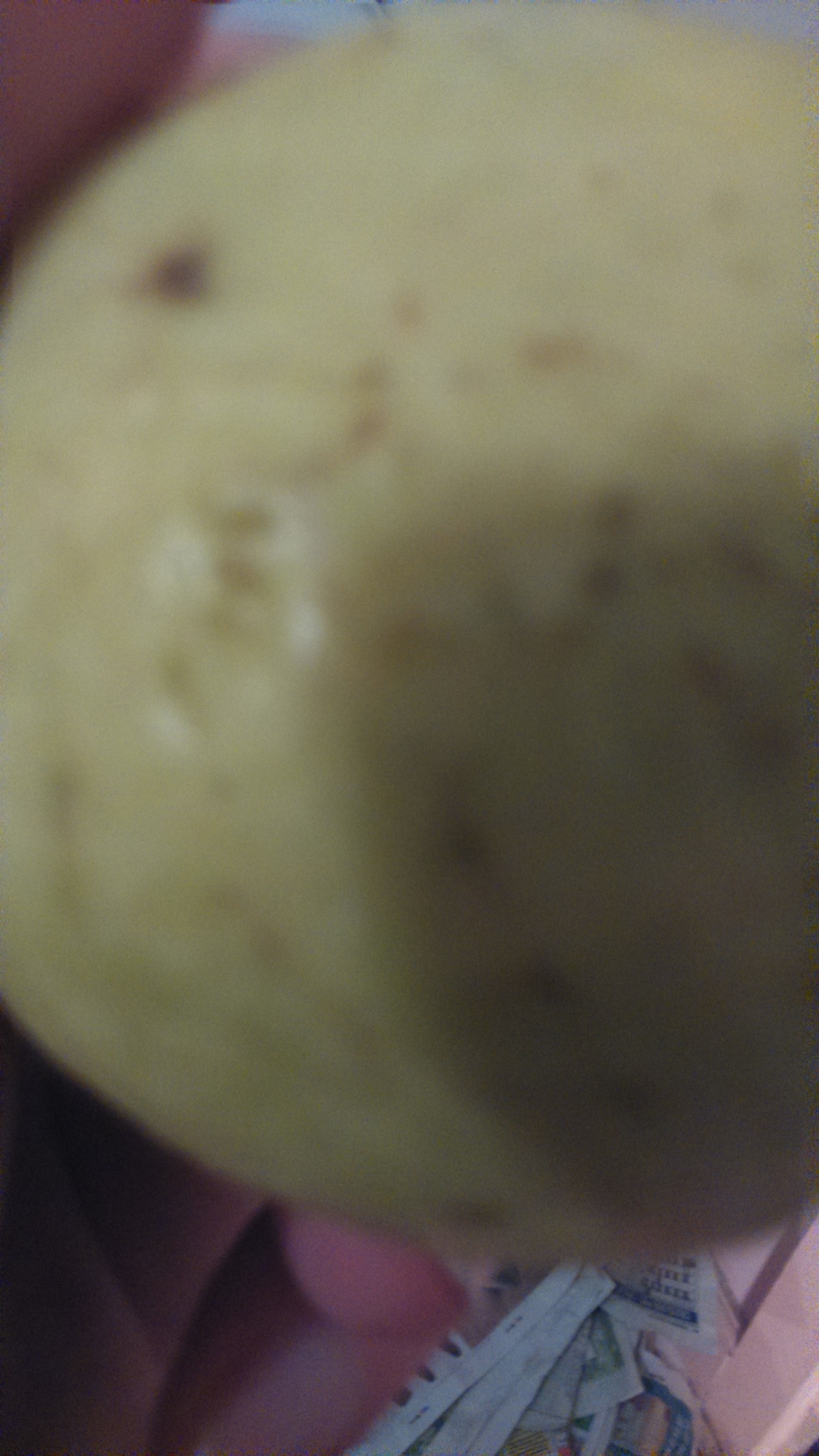 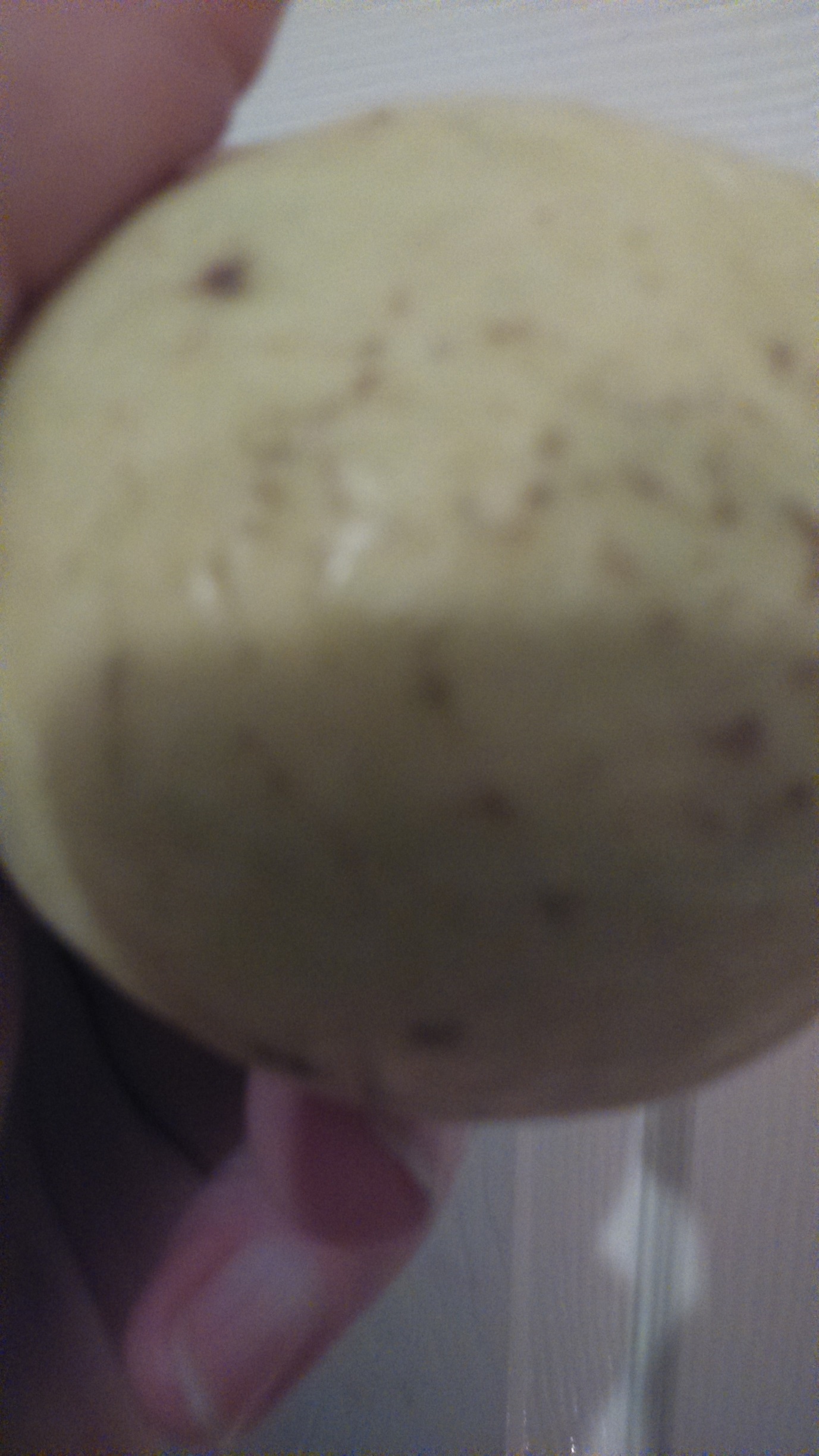 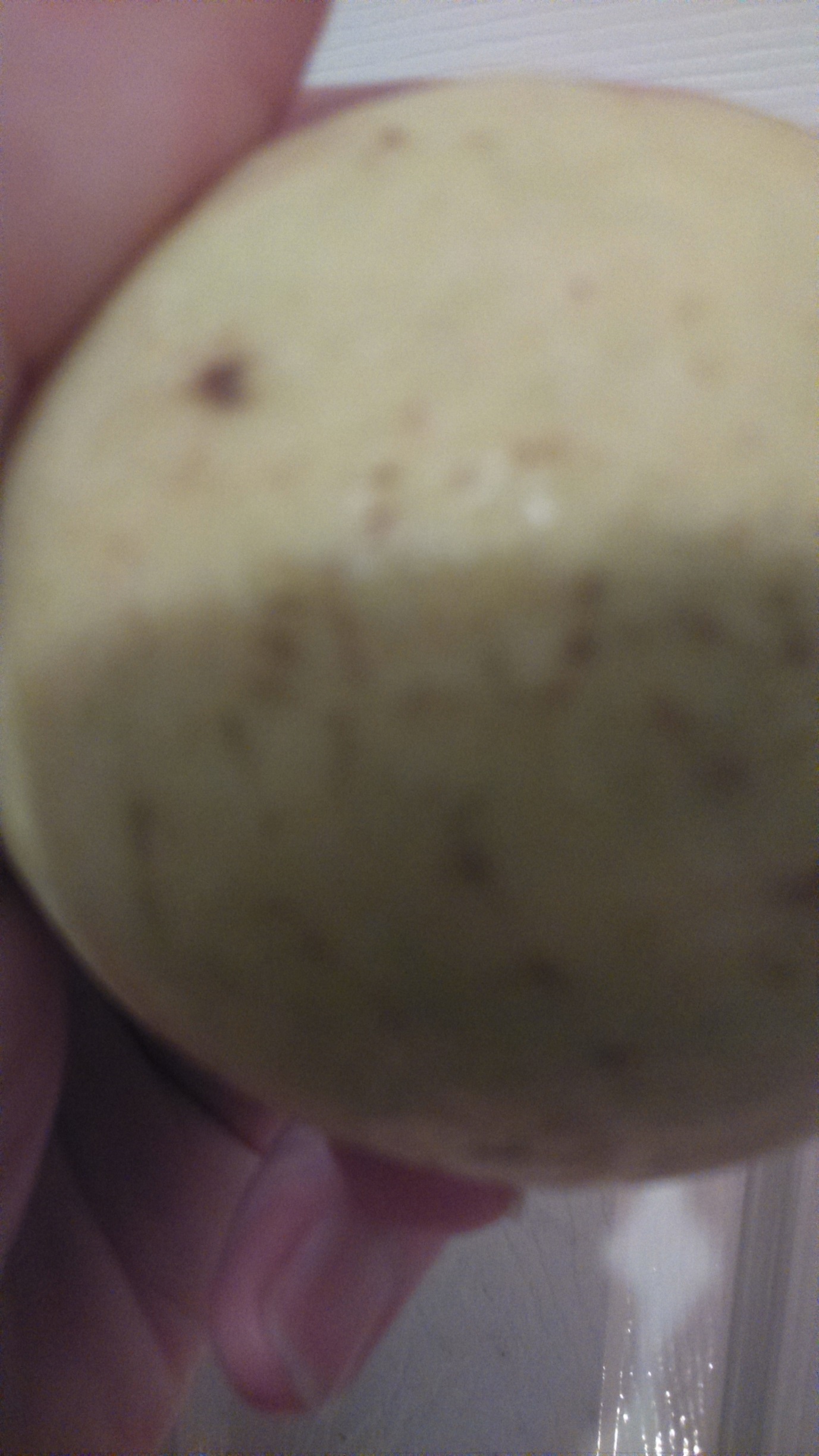 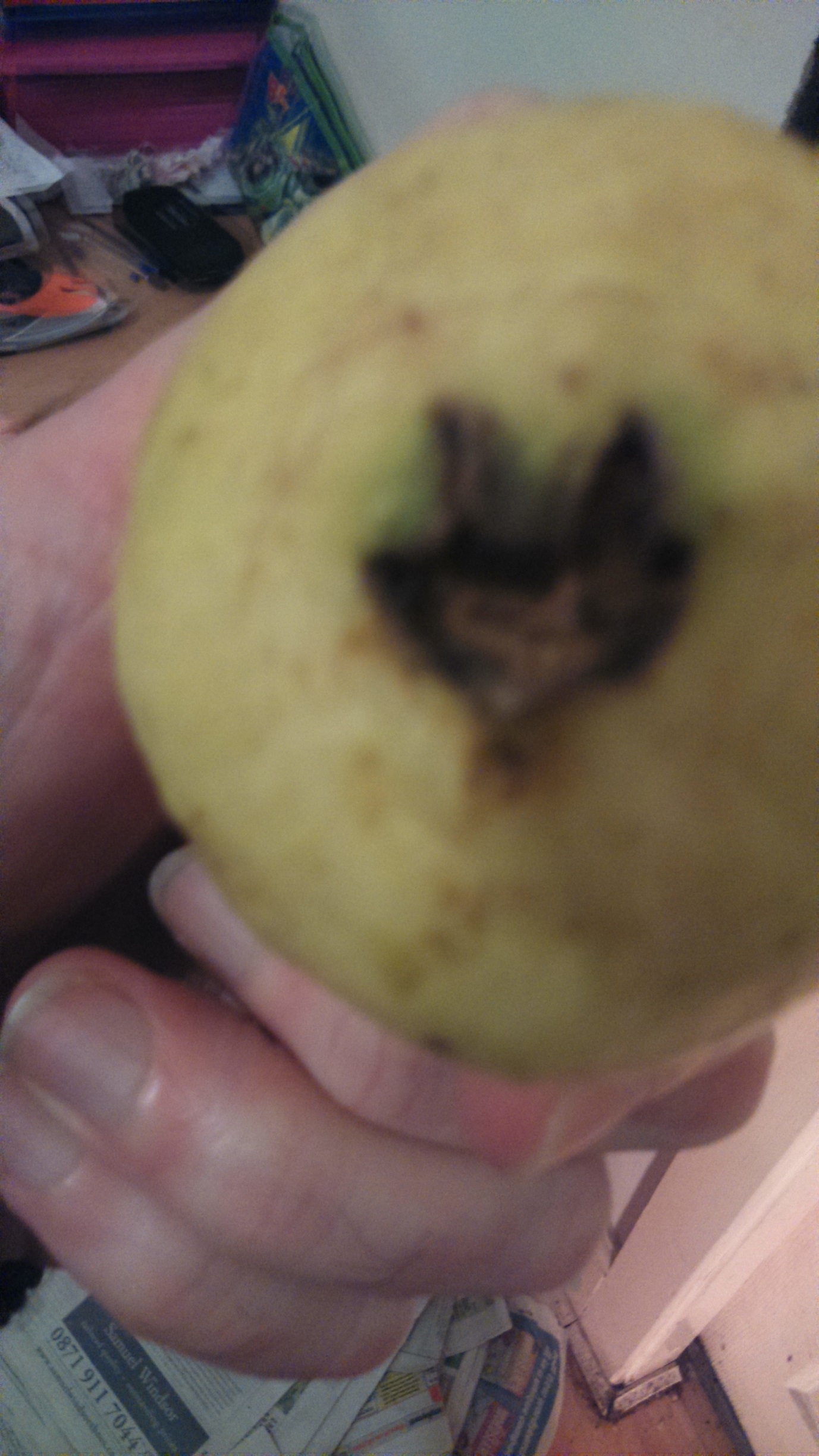 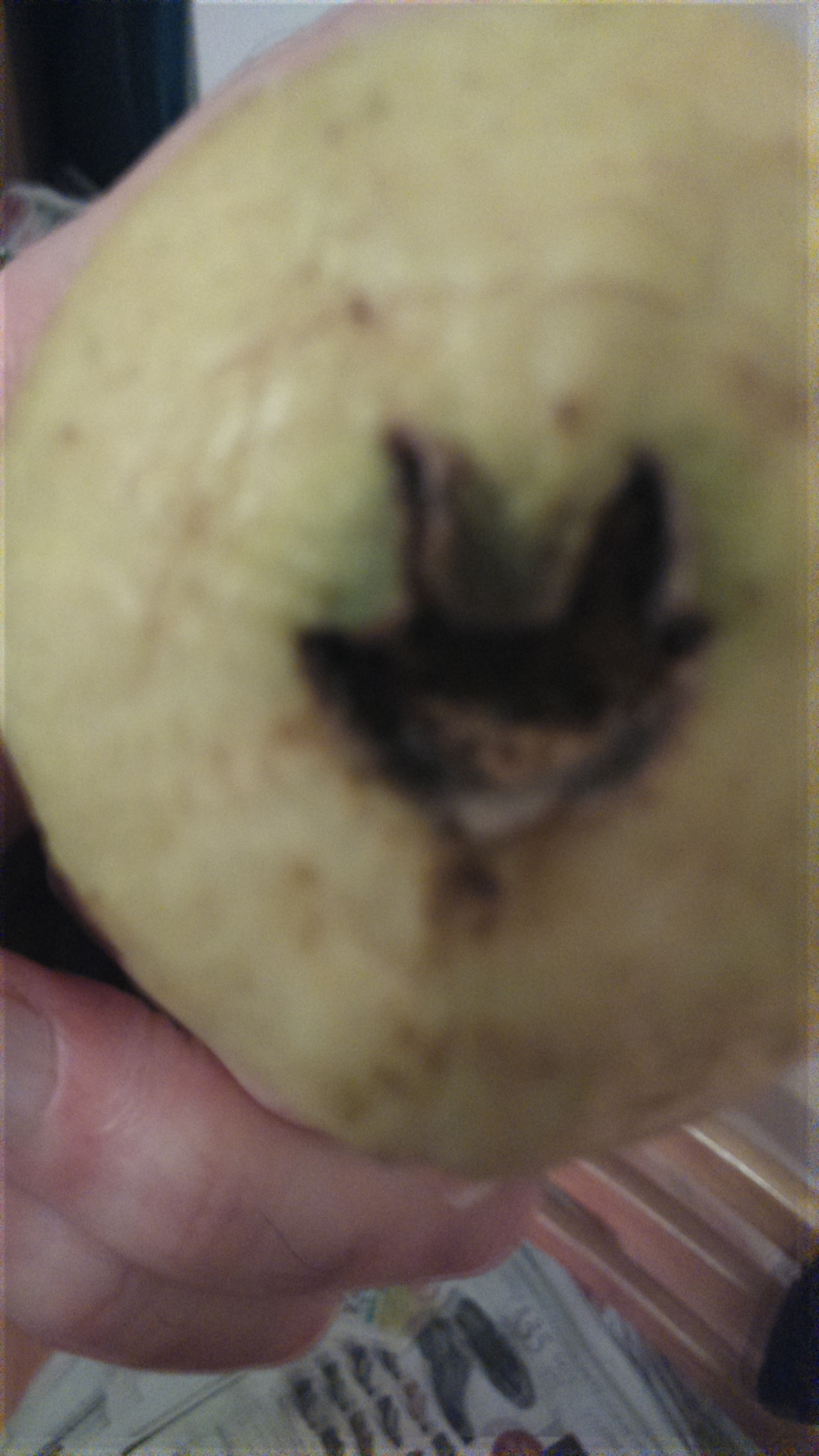 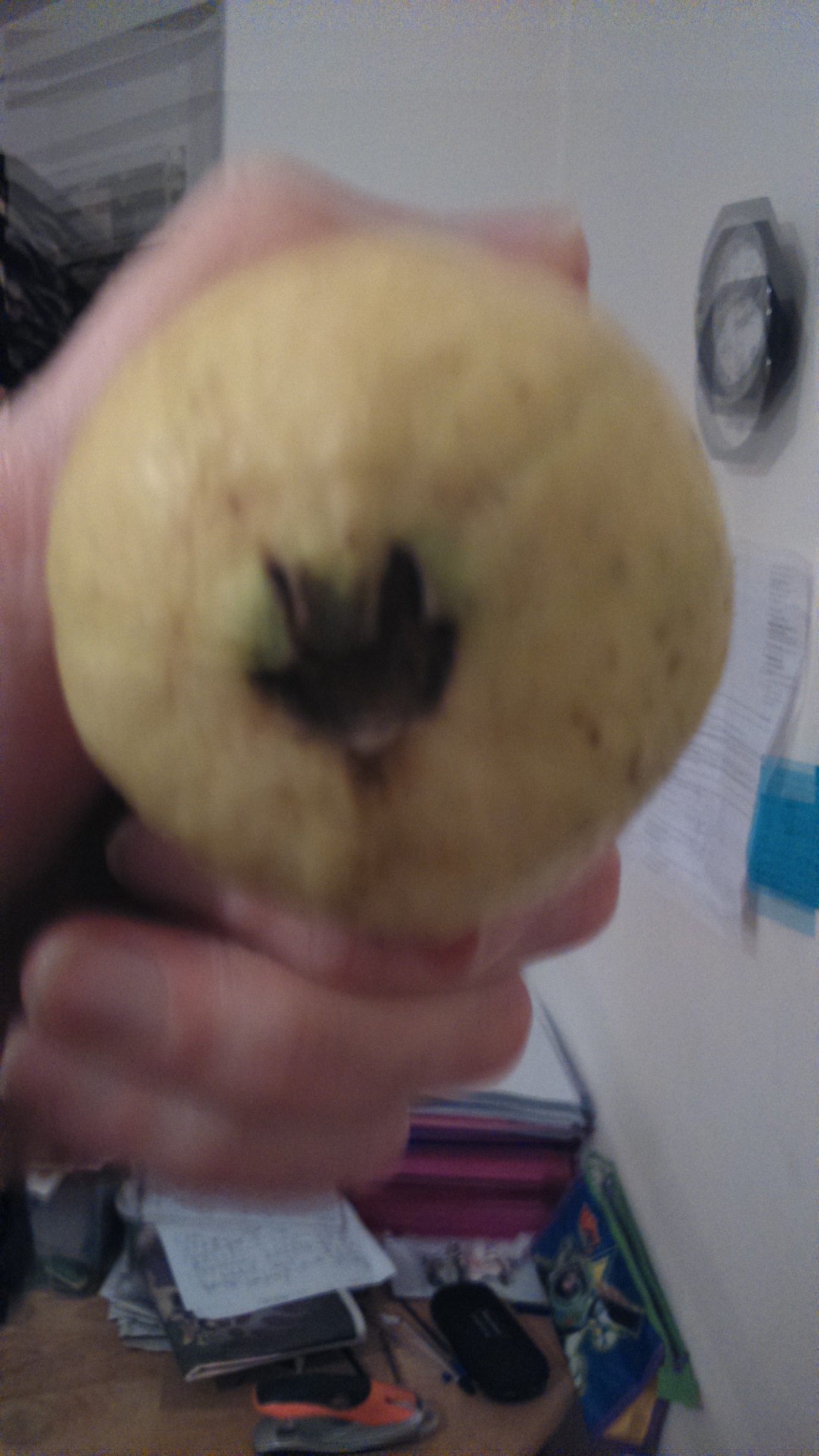 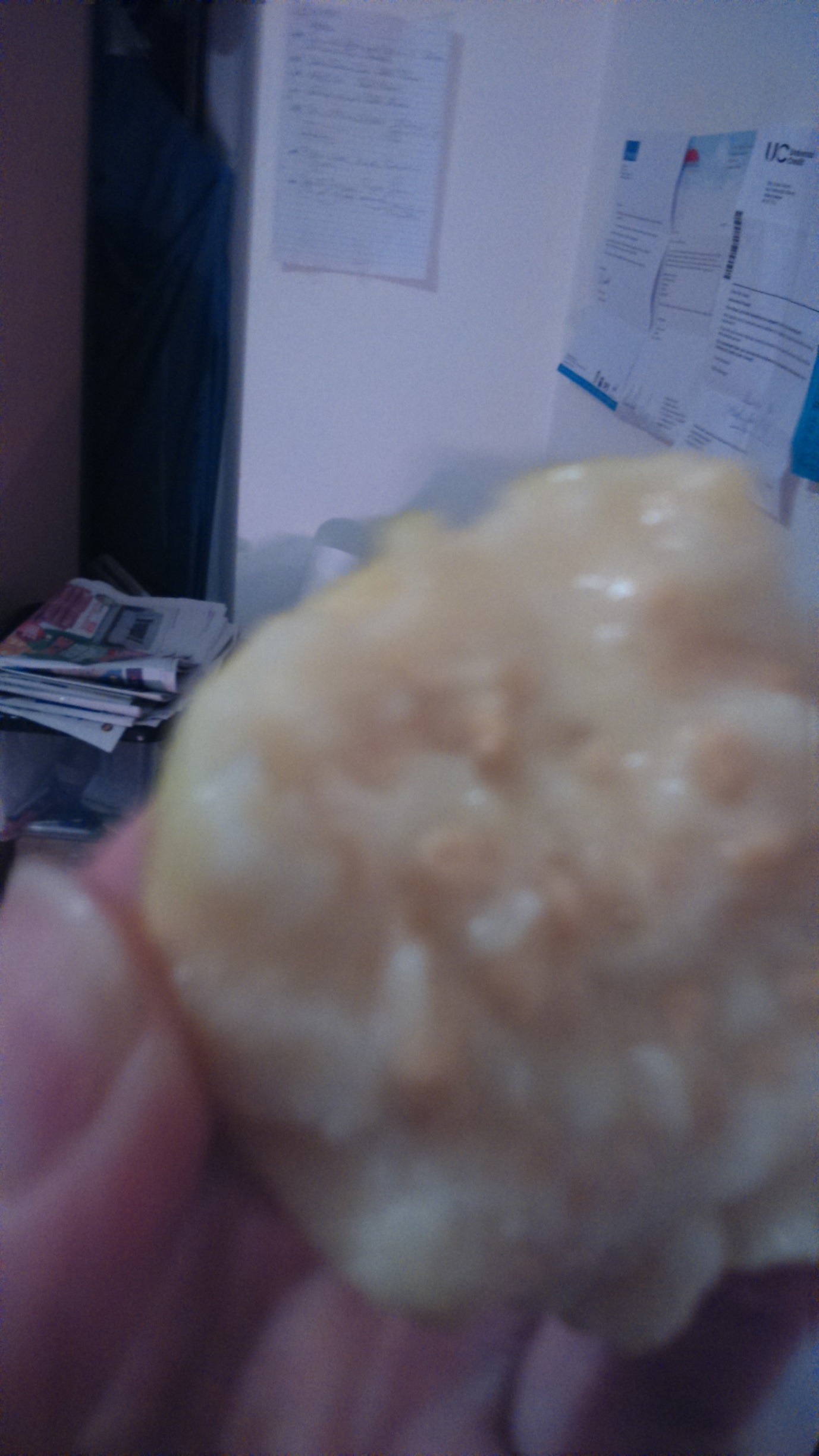 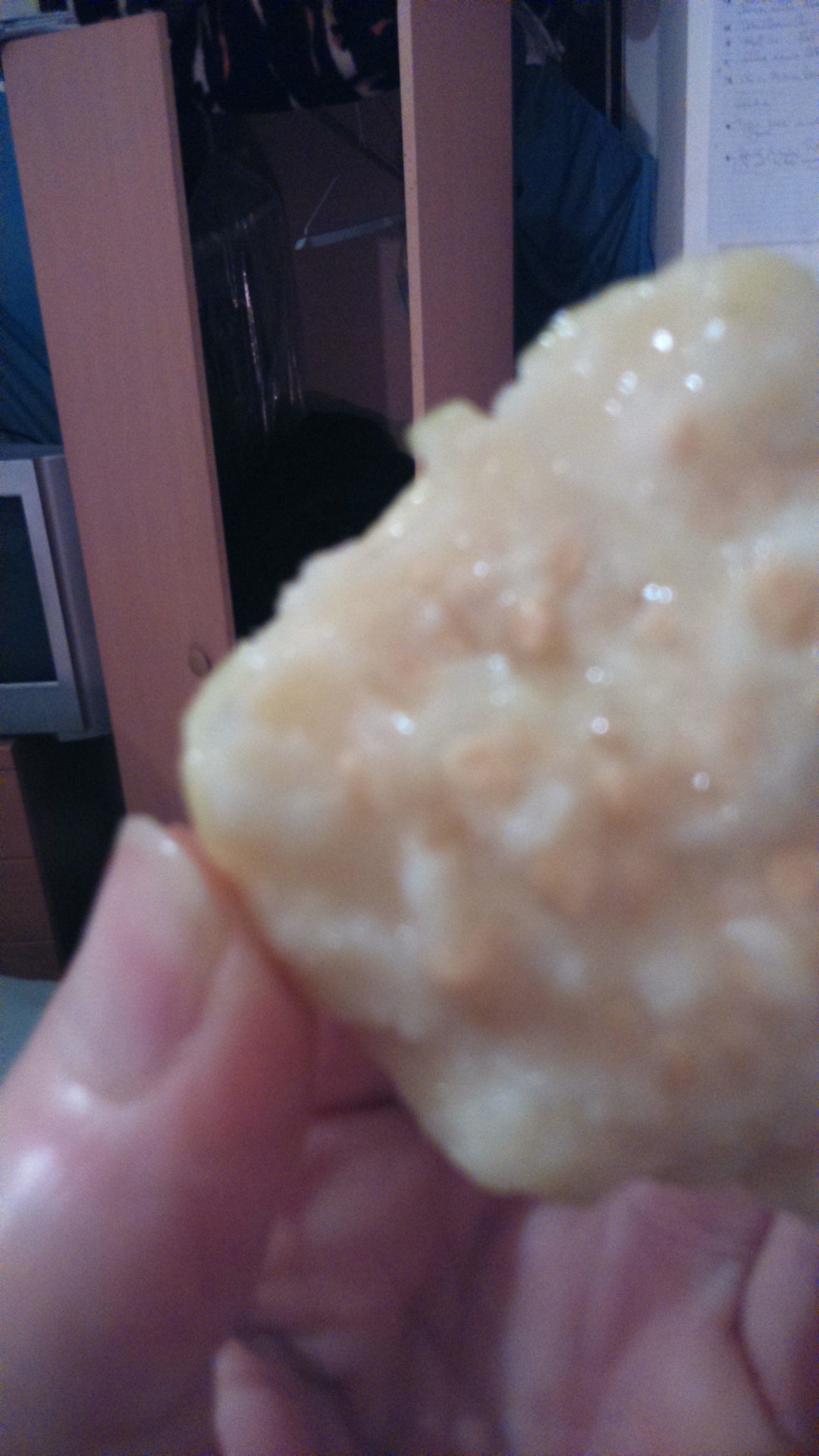 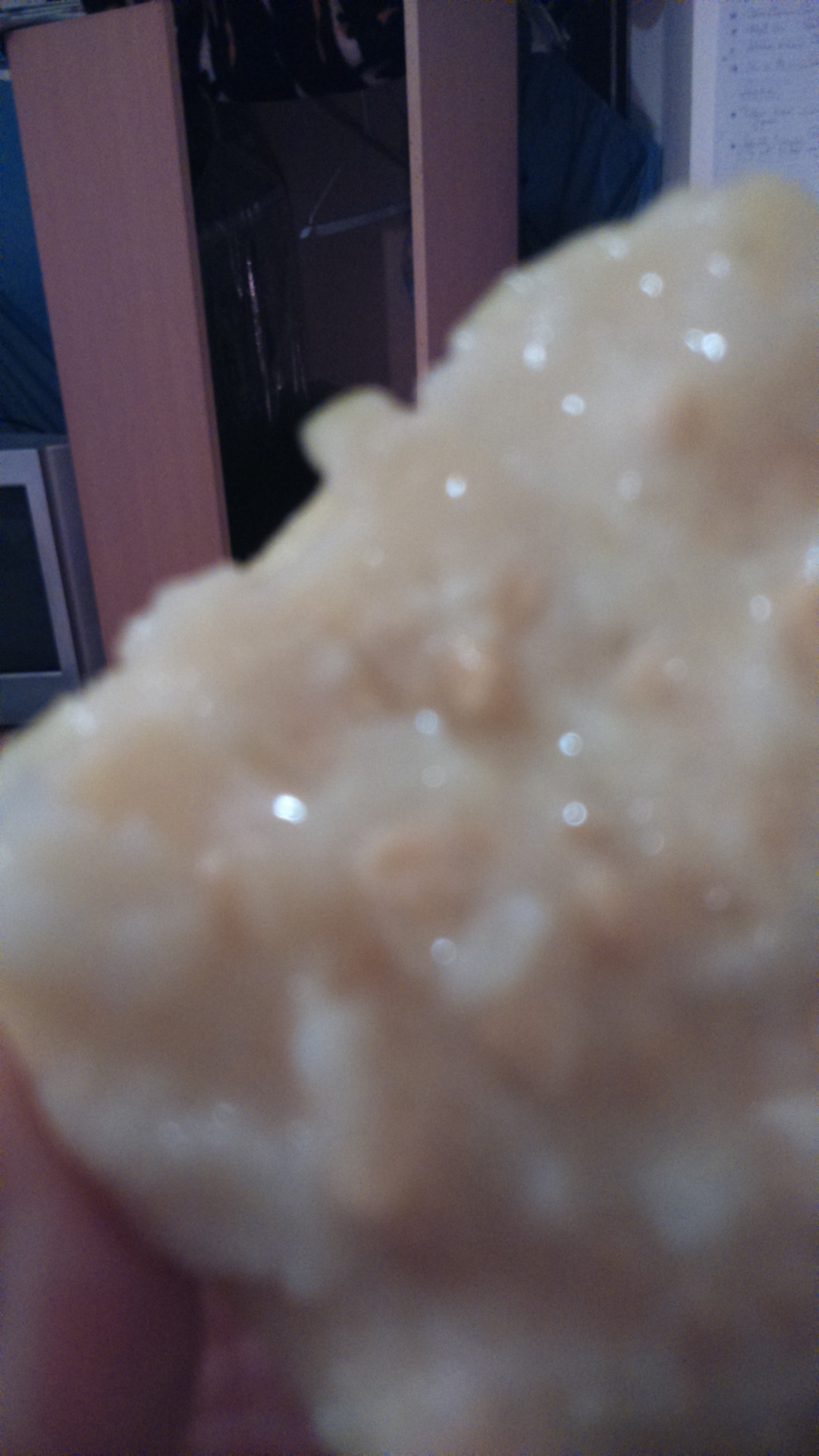 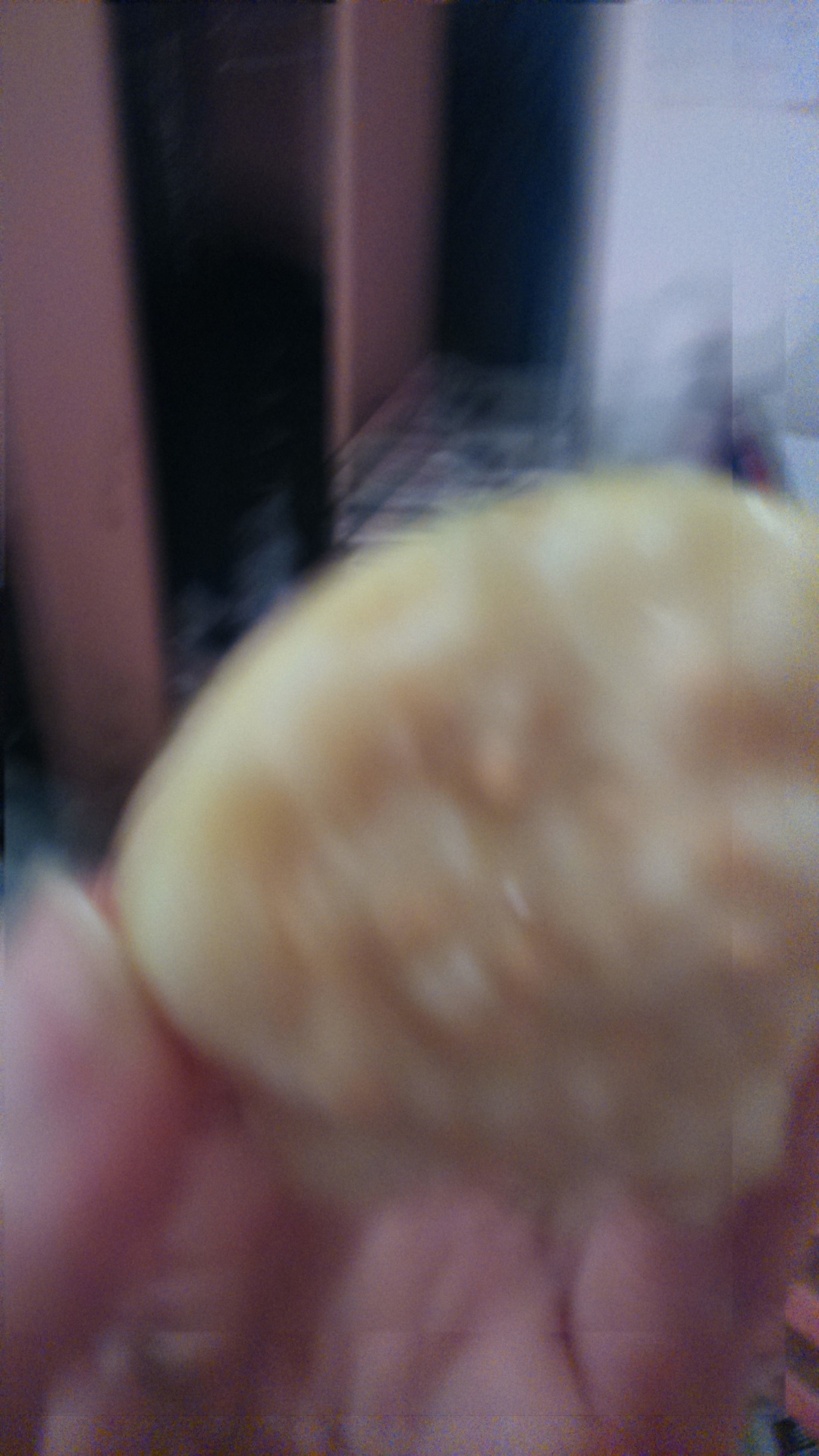 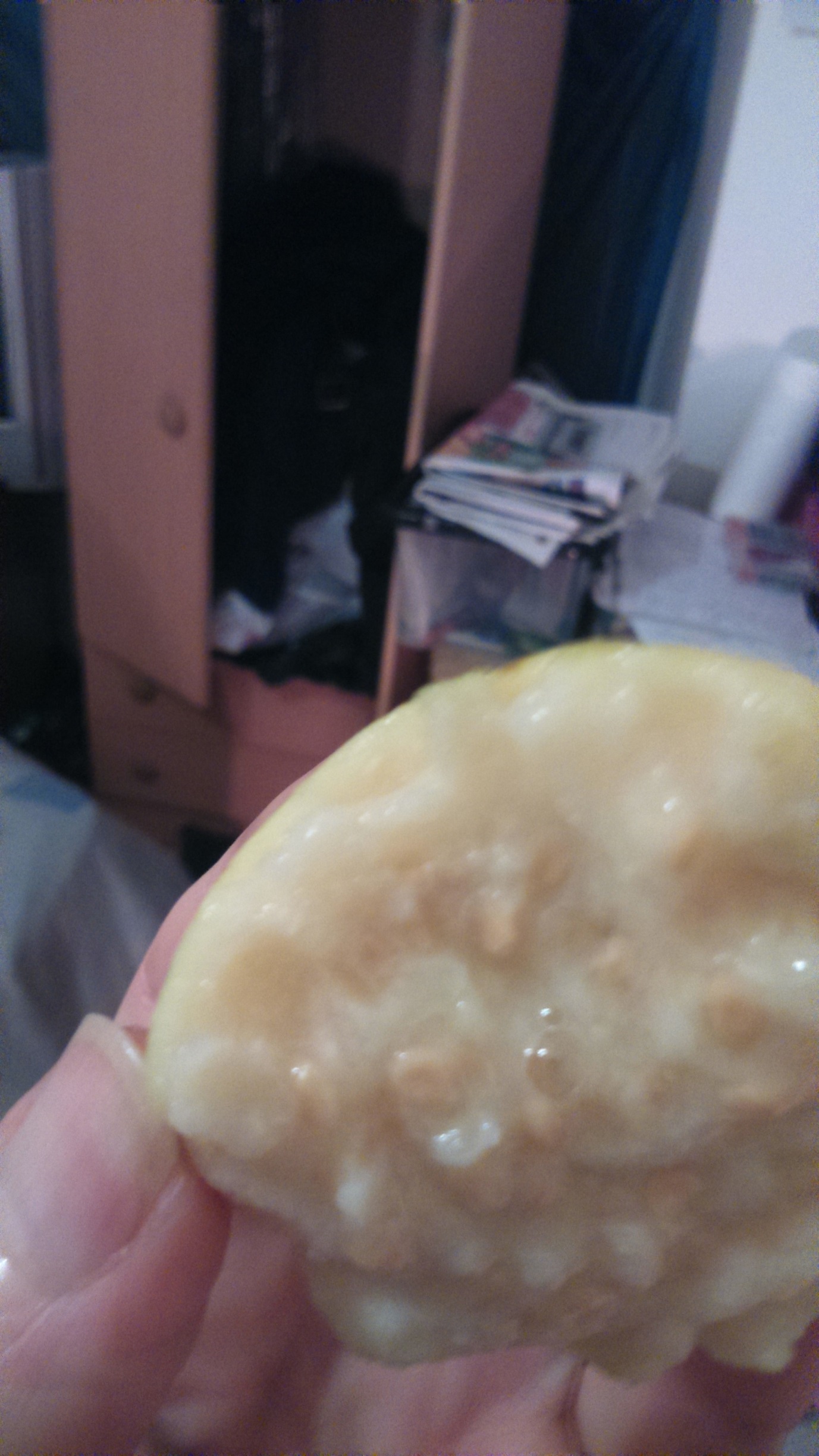 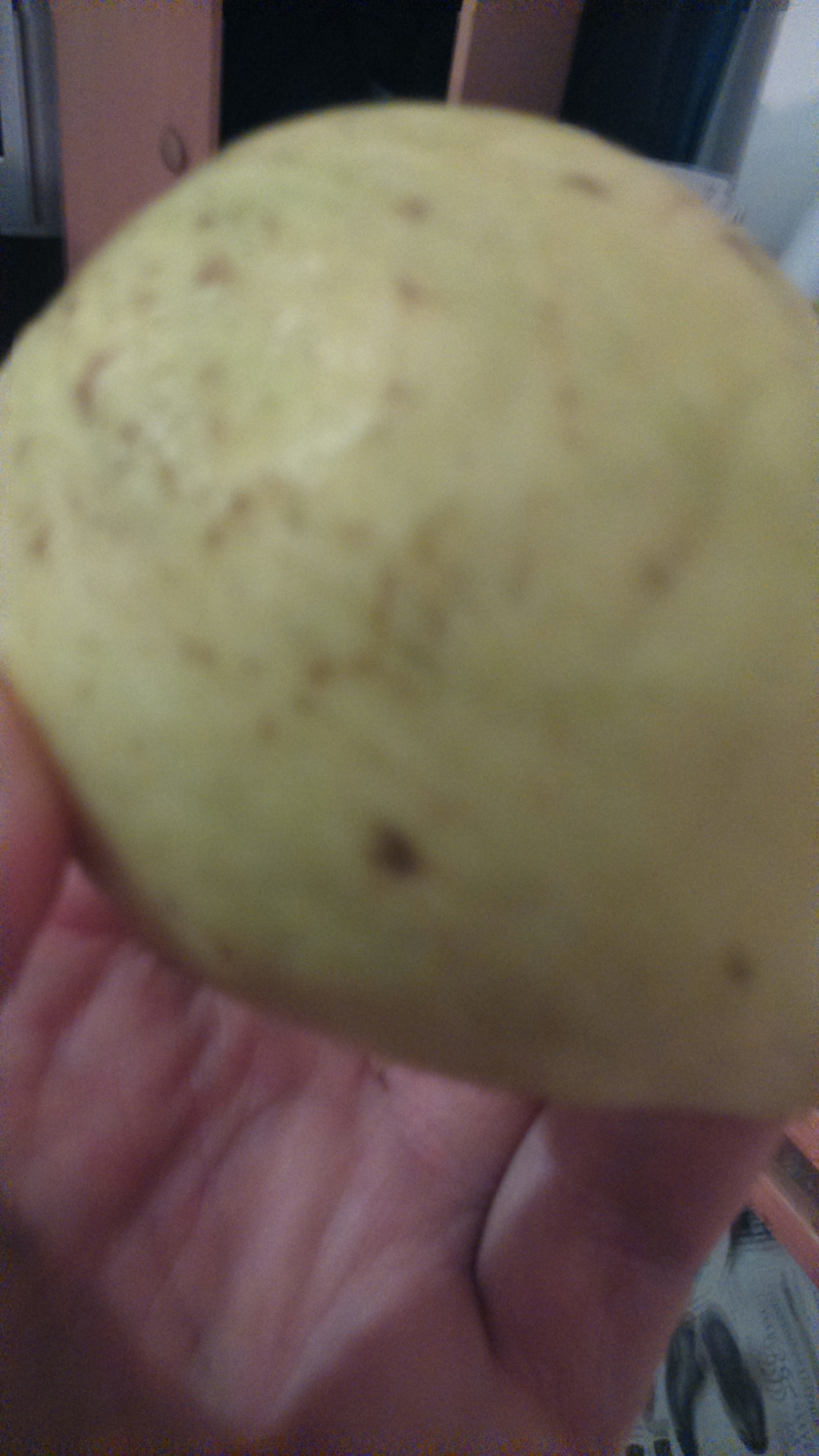 